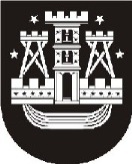 KLAIPĖDOS MIESTO SAVIVALDYBĖS ADMINISTRACIJOS DIREKTORIUSĮSAKYMASDĖL VAIKŲ VASAROS POILSIO PROGRAMŲ 2018 METAMS FINANSAVIMO 2018 m. gegužės 28 d. Nr. AD1-1324KlaipėdaVadovaudamasis Lietuvos Respublikos vietos savivaldos įstatymo 29 straipsnio 8 dalies 2 ir 4 punktais, Neformaliojo suaugusiųjų švietimo ir tęstinio mokymosi bei vaikų vasaros poilsio programų atrankos ir finansavimo iš Klaipėdos miesto savivaldybės biudžeto lėšų tvarkos aprašo, patvirtinto Klaipėdos miesto savivaldybės tarybos 2018 m. kovo 29 d. sprendimu Nr. T2-67 „Dėl neformaliojo suaugusiųjų švietimo ir tęstinio mokymosi bei vaikų vasaros poilsio programų atrankos ir finansavimo iš Klaipėdos miesto savivaldybės biudžeto lėšų tvarkos nustatymo“, 11.2 papunkčiu bei atsižvelgdamas į Neformaliojo suaugusiųjų švietimo ir tęstinio mokymosi bei vaikų vasaros poilsio programų, finansuojamų savivaldybės biudžeto lėšomis, ekspertų komisijos, sudarytos Klaipėdos miesto savivaldybės administracijos direktoriaus 2018 m. gegužės 8 d. įsakymu Nr. AD1-1125 „Dėl neformaliojo suaugusiųjų švietimo ir tęstinio mokymosi programų bei vaikų vasaros poilsio programų, finansuojamų savivaldybės biudžeto lėšomis, vertinimo ekspertų grupių sudarymo“, 2018 m. gegužės 25 d. posėdžio protokolą Nr. ADM-336, tvirtinu Vaikų vasaros poilsio programų 2018 metams finansavimo lėšų paskirstymą (priedas).ParengėŠvietimo skyriaus vyriausioji specialistėSigita Muravjova, tel. 39 61 672018-05-25Savivaldybės administracijos direktoriusSaulius Budinas